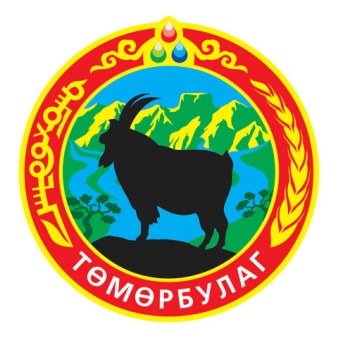 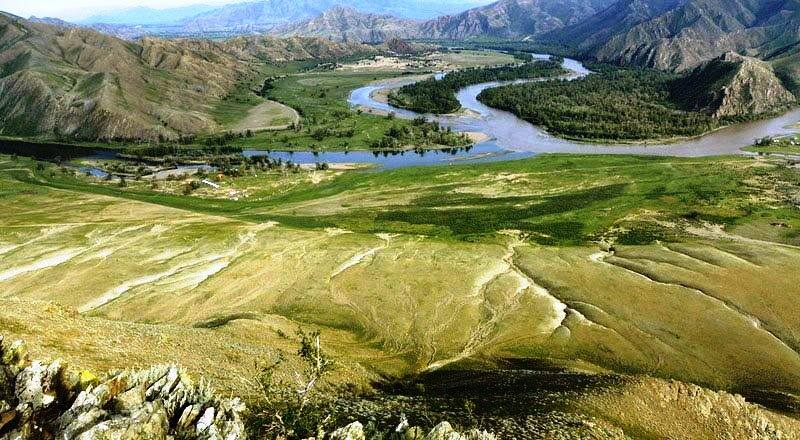 ТӨМӨРБУЛАГ СУМЫН ЭРЧИМ ХАР ЯМААНД  2017-2021 ОНД ЯВУУЛАХ ҮРЖЛИЙН АЖЛЫН ТӨЛӨВЛӨГӨӨСумын ИТХ-ын Тэргүүлэгчдийн 2017 оны 05 дугаар сарын 15-ны өдрийн  45 –р тогтоолын  1-р хавсралтТӨМӨРБУЛАГ СУМЫН ЭРЧИМ ХАР ЯМААНД 2017-2021 ОНД  ЯВУУЛАХ ҮРЖЛИЙН АЖЛЫН ТӨЛӨВЛӨГӨӨНЭГ. ҮНДЭСЛЭЛ Төмөрбулаг сумын  Нийгэм Эдийн засаг -Тус сум нь 2016 оны жилийн эцэст 1240 өрхийн 4282 хүн амтай , үүнээс 844 малчин өрхтэй. 2016 оны жилийн эцсийн мал тооллогоор Тэмээ-20, Адуу-8991, Үхэр-18493, Хонь-123906                                                                                                                                                                                                                                                                    Ямаа-164282, Бүгд – 315692 толгой малтай, мал сүрэг нь  жил бүр таван төрөл дээрээ өссөн байна. Үүнээс Эрчим хар ямаа нь 2016 оны жилийн эцэст  164282  мянган толгойд хүрсэн. Аймагтаа ямаан сүргийн тоогоор тэргүүлж байна. 2016 онд 60 мянгат малчинтай болсон.  Манай суманд “Эрчим омгийн ямааг 1996  онд бий болгож одоог хүртэл өсгөн үржүүлж түүхий эдийг нь авч ашиглаж байна. Дэлхийн зөн ОУБ-тай санхүүгийн дэмжлэгтэйгээр 2016 онд Эрчим омгийн 300 хээлтэгч, 50 хээлтүүлэгч малаар цөм сүрэг бүрдүүлж 3 суурьт маллаж байна. Нийт малын бүтцийг хувиар авч үзвэл: Тэмээ - 0,01%,  Адуу -2,8%,  Үхэр -5,9%,  Хонь-39,2%,  Ямаа-52,0%  байна. Манай сумын эдийн засгийн тэргүүлэх чиглэл нь мал аж ахуй юм. Мал аж ахуйн үйлдвэрлэлээс жилд дунджаар ноос 121,9 тн,  ноолуур   50  тн, арьс шир 14580   ширхэг, сүү 65,2 мян.л, цагаан идээ 14,5 тн тус тус авч ашигладаг. Эдийн засгийн бүтцийн хувьд ХАА-88.5%, үйлчилгээ 9.8%,  үйлдвэржилт 1.7% байна.           Монгол улсын Засгийн газрын хөтөлбөр болон Хөвсгөл аймгийн ИТХ-аас баталсан Хөгжсөн Хөвсгөл 2016-2030 хөтөлбөр,  Аймгийн засаг даргын “Хөгжлийн хөтөч” үйл ажиллагааны  хөтөлбөр, “Төрөөс малчдын  талаар баримтлах бодлого” 2014-2024, Монгол мал хөтөлбөр, Төмөрбулаг сумын нийгэм эдийн засгийг 2014-2021 хөгжүүлэх ”Эрчим-Хөгжил” хөгжлийн хөтөлбөрийн МАА-н чиглэлээр дэвшүүлсэн  зорилтыг  үндэслэн Эрчим хар ямаанд 2017-2021 онд явуулах үржлийн ажлын төлөвлөгөөг  боловсруулж байна. Эрчим хар үүлдрийн ямааны ноолуурын голчийг 14-15 мкм-т байлгахад үржлийн ажлыг чиглүүлж, ноолуурын голч, жигдлэг сайжирч байгаа ч ноолуурын голчийг бууруулахад чиглэсэн бодлого боловсруулан хэрэгжүүлэх,  цөм сүрэг болон шилмэл сүргээс  жил бүр стандартын шаардлага хангасан хээлтүүлэгчээр 1,5 настайд шилэн сонголт хийж, удам гарвалыг хөтлөх, үргэлжлүүлэн  үржлийн ажлыг шаардлагын түвшинд хийх зорилготойгоор төлөвлөгөөг   боловсрууллаа.          Мал сүргийг чанаржуулах, хянан баталгаажуулах, үзлэг ангилалтанд хамруулах, халдварт, паразит өвчнөөс урьдчилан сэргийлэх, эрүүлжүүлэх, тарилга туулга, боловсруулалтанд хамруулахад анхаарах, түүнд хяналт тавьж сайжруулсанаар мал сүргийг  хамгаалах  эрхзүйн үндэс нь  болж байна. 2017-2021 он хүртэлх хугацаанд үржлийн ажлыг үр дүнтэй зохион байгуулах, тулгамдсан асуудлыг орон нутгийн хэмжээнд шийдвэрлэх зорилгоор төлөвлөгөө боловсруулах шаардлага, үндэслэл болсон юм.Төмөрбулаг сумын нөхцөл байдлын дүн шинжилгээЭрчим  хар ямаа, болон мянгат малчдын тоогоороо аймагт 1-р байранд ордог.Газар зүйн байршлын хувьд бүсийн төв, босоо тэнхлэгийн дагуу байрлалтай, газар нутгийн онцлог байгалийн тогтоц нь ямаан сүргийг өсгөн үржүүлэхэд хамгийн тохиромжтой.  Тус сумын 2-р багт  1986 оноос хойш одоог хүртэл  малчид нь Эрчим хар ямааг өсгөн үржүүлж ашиг шимийг ашиглаж байна.Сумын хэмжээний нийт малчид нь Эрчим хар ямааг үндсэн сайжруулагчаар ашиглан өсгөн үржүүлж байгаа.Цөм сүргийн малчин Б.Дашдондог, Д.Даваадалай, Д.Цагаач болон шилмэл суурийн малчин Б.Чойдогбавуу, Т.Галтбаяр, Г.Очирбат, Д.Ганхуяг, Л.Тэгшбаяр, Б.Отгонбаяр, Л.Нэргүй нарын сууриас  хээлтэгч,  хээлтүүлэгчийг бэлтгэн нийлүүлэх бүрэн боломжтой.Хээлтүүлэгч малыг маллагч малчин Ц.Эрдэнэчулуун,  Л.Эрдэнэбат, Ц.Цэрэндорж,  Д.Мөнхбат  нарыг Ар, Өвөр хавчуу, Хаваржаат, Билүүт, Гөнтгий зэрэг өвс ус тэгш нөмөр дулаан нутагт өвөлжүүлж, хаваржуулах, зуны улиралд Сангийн далай, Ачмаг , Дөрөө, Цэгээн нуурт  оторлуулах  ажлыг  зохион  байгуулж байна.Сүүлийн жилүүдэд сумандаа “Намрын ногоон өдрүүдэд” үзэсгэлэн худалдаа, “Шилмэл мал”-ын үзэсгэлэн худалдааг  зохион байгуулсан нь үр дүнгээ өгч байгаа. Үүний үр дүнд аймаг, улсын хэмжээнд зохион байгуулагдсан шилмэл малын үзэсгэлэн худалдаанд оролцож алт,  мөнгөн медалийг хүртсэн.                                           Хөгжих боломж Мал, малын гаралтай  түүхий эд бэлтгэн нийлүүлэх;Жижиг дунд үйлдвэр болон өрхийн үйлдвэрлэлийг хөгжүүлэх /ноолуур, сүү цагаан  идээ, түүхий эдийг ашиглах/Мал аж ахуйн сүргийн зохистой бүтцийг хангах 2017-2021 онуудад сумын хэмжээний бүх хээлтүүлэгчийг нарийн ноолууртай Эрчим хар ямааны хээлтэгч, хээлтүүлэгчээр бүрэн хангана.Бэлчээрийн даац багтаамжид тулгуурлан цаашид мал сүргийг өсгөх талаар малчидтай хамтран ажиллах боломжтой.ХОЁР. ҮЙЛ  АЖИЛЛАГААНЫ ТӨЛӨВЛӨГӨӨНИЙ  ЗОРИЛГО          Хөдөө аж ахуйн тогтвортой хөгжилд тулгуурласан, Эрчим хар ямааг түшиглэн үржил селекцийн ажлыг  үе шаттайгаар зохион байгуулсанаар сумын хэмжээний ямаан сүргийн чанарыг сайжруулж улмаар улс, аймгийн хэмжээнд хээлтэгч хээлтүүлэгчийг мэргэжлийн түвшинд бэлтгэн нийлүүлэх замаар эдийн засгийн эргэлтэнд оруулж сум орон нутгийн хөгжилд  дэмжлэг  үзүүлэх  зорилготой.         Орон нутагт мэргэжлийн ажил, үйлчилгээний зохистой тогтолцоог бий болгох хүртээмж,  чанар,  үр дүн сайжирсанаар  мал  аж ахуйн салбараас зах зээлийн эрэлт хэрэгцээнд нийцсэн эрүүл малаас цэвэр, аюулгүй чанартай түүхий эд,  бүтээгдэхүүн нийлүүлэх,  малчин хүнийг өөрийг нь хөгжүүлэх замаар  мал аж ахуйн үйлдвэрлэл эрхлэгчдийн өрхийн орлогыг нэмэгдүүлж  амьдралын түвшинг дээшлүүлэхэд оршино.ГУРАВ:. ТӨЛӨВЛӨГӨӨГ  ХЭРЭГЖҮҮЛЭХ  ҮЕ  ШАТЭрчим хар ямаанд 2017-2021 онд явуулах үржлийн ажлын төлөвлөгөөг тусгагдсан зорилттой уялдан 1  үе  шаттай хэрэгжүүлнэ.Хэрэгжүүлэх  үе  шат: 2017-2021 онДӨРӨВ:ХҮРЭХ ТҮВШИН1.Эрчим хар ямааны үүлдрийн түвшин баталгаажна.2.Ямааны ноолуурын голчийг 14-15 мкт –т байлгах ба малын үүлдэр угсаа чанар сайжирна.           3.Сумын хэмжээний ямаан сүргийн чанар сайжирч хээлтэгч хээлтүүлэгчийн тохироо бүрдэн стандартын шаардлага хангасан хээлтэгч, хээлтүүлэгчээр хангагдсан байна.4.Улс, аймгийн хэмжээнд Эрчим хар ямааны хээлтэгч, хээлтүүлэгчийг мэргэжлийн түвшинд бэлтгэн нийлүүлж малчдын өрхийн орлого болон сумын эдийн засгийн хөгжилд дэмжлэг үзүүлнэ.5.Малчдын мал сүргээ чанаржуулах сайжруулах тал дээр ахиц гарч бэлчээрийн даацад тулгуурласан мал сүргийг өсгөн үржүүлдэг болно. 6.Төмөрбулаг сумын Эрчим омгийн ямааны ноолуур омгоор батлагдсан үеэс дунджаар 1 ямаанаас 115 гр-аар нэмэгдсэн нь жил бүхэн 16,2 тн ноолуур буюу 1135050,0/ нэг тэрбум  нэг зуун гучин таван мянган төгрөг/ төгрөг  зөвхөн ноолуурын нэмэгдлээс малчдын гар дээр очиж байна.7.Нутгийн монгол ямаатай айлаас Эрчим ямаатай өрх айлын малаас орох  орлого нь  4,4 сая төгрөгний  илүү орлого орох болно.ТАВ: ТӨЛӨВЛӨГӨӨГ  ХЭРЭГЖҮҮЛЭХ  ХУГАЦААНД  ХИЙГДЭХ  ҮРЖЛИЙН  АЖЛУУД:/Ажлын төлөвлөгөөг хавсаргав/